 One DriveYn One Drive gallwch storio'ch gwaith (dogfennau, ffeiliau, ffolderau) yn y cwmwl.Yna mi allwch droi ato trwy'r rhyngrwyd o unrhyw le.Mae'n lle diogel a dibynadwy i storio gwaith.Mae'n cadw popeth wrth i chi fynd rhagoch (ac mi gewch chi fynediad at fersiynau blaenorol o'ch gwaith)Mae'n caniatáu ichi rannu dogfen ar-lein gyda rhywun arall (e.e. eich tiwtor dyslecsia/SpLD) fel y gallwch weithio arni gyda'ch gilydd mewn amser real.Cyrchu One DriveEwch i'ch e-bost Bangor trwy'r rhyngrwyd https://outlook.office365.com/mail/inboxAr ben y dudalen mae 'eicon waffl'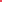 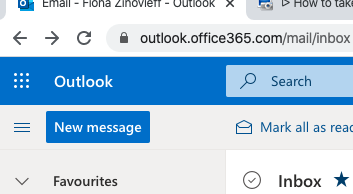 Cliciwch ar y waffl i gael mynediad at 'lansiwr apiau' Office 365.  Dewiswch OneDrive.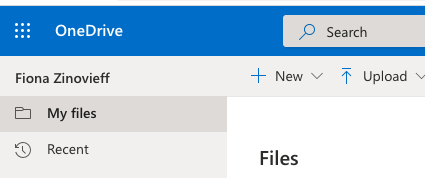 Cewch ychwanegu dogfennau neu ffolderau o'ch bwrdd gwaith neu liniadur trwy glicio ar y ddewislen uwchlwytho. NEU gallwch eu symud gan ddefnyddio llusgo a gollwngI rannu dogfen 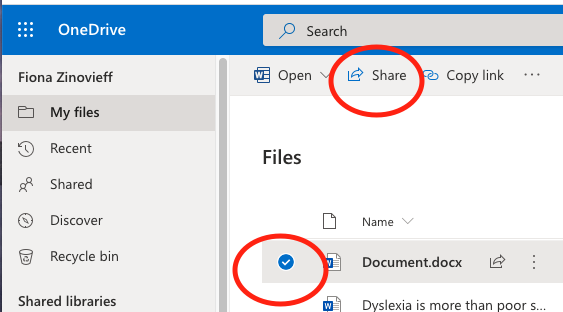 Dewiswch y ddogfen rydych chi am ei rhannu Cliciwch ar Rhannu.    Yna mi welwch chi ffenestr sy'n eich galluogi i e-bostio dolen at y ddogfen, er mwyn i bobl eraill fedru cael mynediad at y ddogfen honno ar eich gyriant One Drive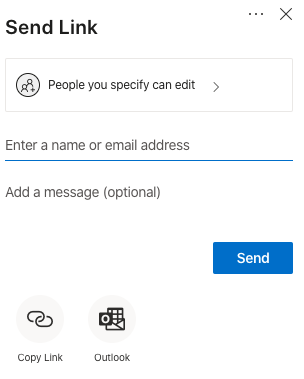 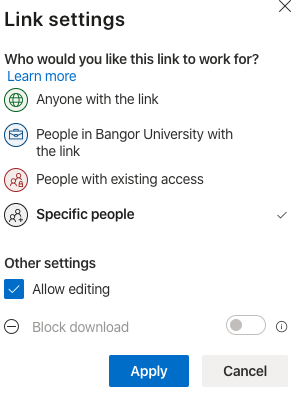 Cewch roi caniatâd i bobl eraill olygu eich dogfen.  Os cliciwch ar yr opsiwn 'pobl benodol' a nodi cyfeiriad e-bost eich tiwtoriaid byddant yn gallu gweithio ar eich dogfen gyda chi.  Sicrhewch fod yr opsiwn 'caniatáu golygu' wedi'i dicioYna cliciwch ar GweithreduYna gallwch anfon y cysylltiad 